CIÊNCIA E CONCORDÂNCIA COM O PROCESSO SELETIVO PARA PÓS-DOUTORAMENTO ESTRATÉGICO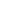 Eu, _____________________________________________, portador do documento de identidade ______________________ declaro estar ciente e concordar com as normas do Processo de Seleção e Admissão de Aluno de Pós-Doutorado Estratégico, e conforme estabelecido pelo Edital _______/2022 – PPGEE/UFSCAR.Declaro ainda que todas as informações prestadas são verdadeiras e que a autenticidade dos documentos apresentados é de minha inteira responsabilidade._________________, __ de __________ de 2022._____________________________________________<nome e assinatura eletrônica do(a) candidato(a)>